Praktiske oplysninger:Tilmeldingsfrist:Indtil 1. januar modtager vi kun tilmeldinger for hele ugen. Hvis alle værelser ikke er optaget, åbner vi derefter for tilmelding for dele af ugen.Tilmeld dig her pr mail på bs@bs-t.dkPriser: hele ugen 3000 kr - tillæg for eneværelse 1000 kr Dagspriser i øvrigt:lørdag inkl. middags- og aftenmad: 300 kr, dagspris i øvrige dage 150 kr påskemåltidet, Skærtorsdag aften 300 krAdresse: Sarons Slette, Svenstrupvej 34b, Gatten, 9640 FarsøMedbring: sengelinned og håndklædebibel, notesbog, evt. termokrus, tegnegrej ..Måltider: 3 hovedmåltider + kaffe/te ad libitumArrangører:Local Houses of Prayer, LHOP, DanmarkI KELTERNES FODSPOREn uges retræte på Sarons Slette for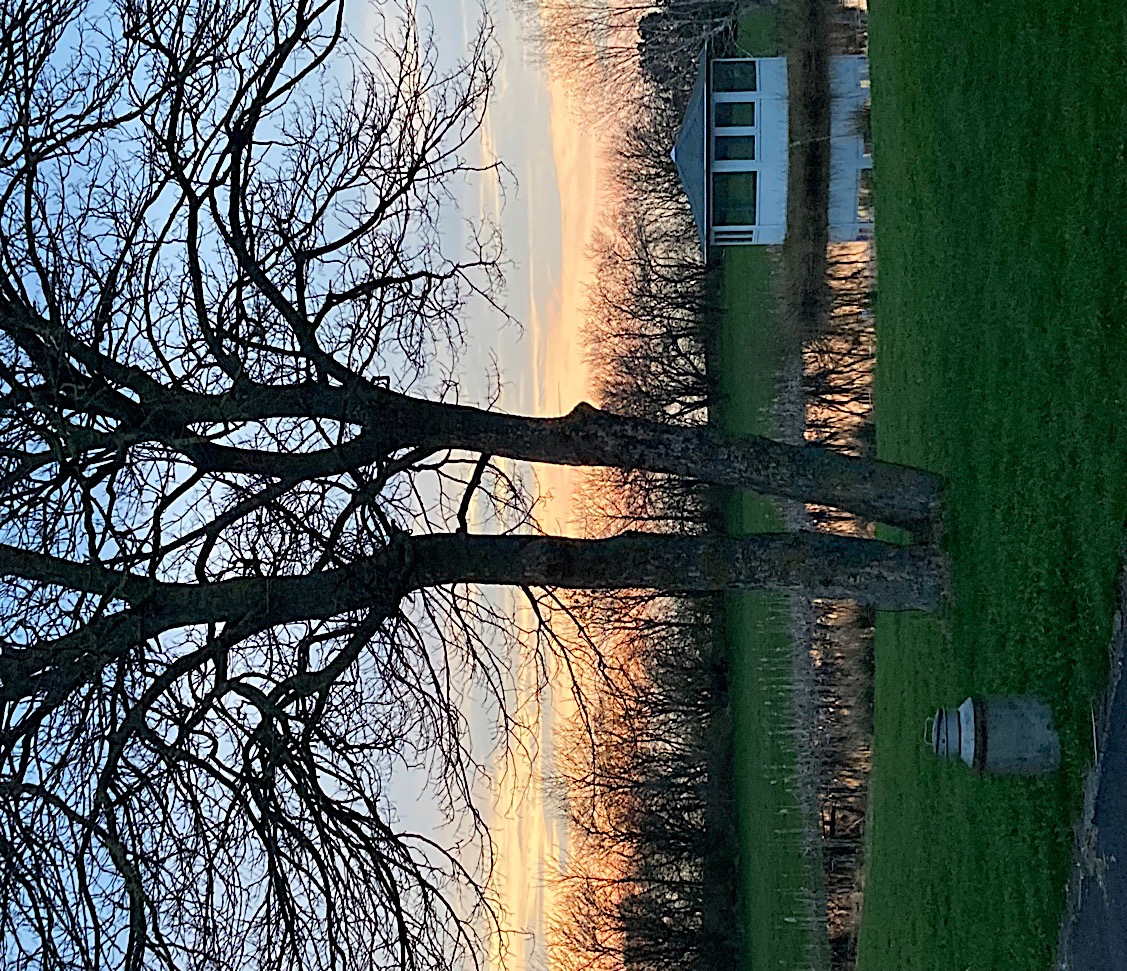 Prisen er inklusiv værelse, alle hovedmåltider, spændende undervisning, bønnerytmer og påskemåltid.Der er en rig bibelsk arv tilgængelig for os i det keltiske udtryk for den kristne tro og deres enkle, men dybe spiritualitet, der kan inspirere til et liv med Jesus i dag.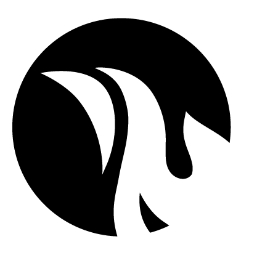 Iain Sutherland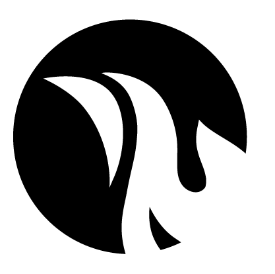 